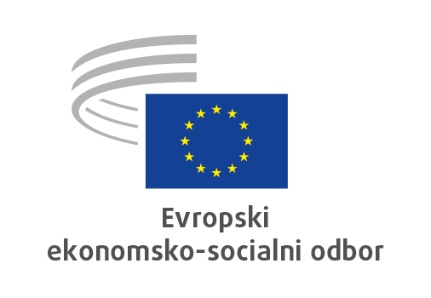 Bruselj, 1. september 2020Kazalo:1.	ENOTNI TRG, PROIZVODNJA IN POTROŠNJA	32.	EKONOMSKA IN MONETARNA UNIJA TER EKONOMSKA IN SOCIALNA KOHEZIJA	83.	ZAPOSLOVANJE, SOCIALNE ZADEVE IN DRŽAVLJANSTVO	164.	POSVETOVALNA KOMISIJA ZA SPREMEMBE V INDUSTRIJI	185.	KMETIJSTVO, RAZVOJ PODEŽELJA IN OKOLJE	216.	PROMET, ENERGIJA, INFRASTRUKTURA IN INFORMACIJSKA DRUŽBA	257.	ZUNANJI ODNOSI	29Plenarnega zasedanja 15. in 16. julija 2020 so se udeležili tudi Peter ALTMEIER, nemški zvezni minister za gospodarstvo in energijo, Margaritis SCHINAS, podpredsednik Evropske komisije, pristojen za migracije in za spodbujanje evropskega načina življenja, in Paolo GENTILONI, evropski komisar za gospodarstvo, pristojen za gospodarske in monetarne zadeve, davke in carinsko unijo.Na zasedanju so bila sprejeta naslednja mnenja:ENOTNI TRG, PROIZVODNJA IN POTROŠNJABela knjiga o umetni inteligenciPoročevalka: Catelijne MULLER (delojemalci – NL)Referenčna dokumenta:	COM(2020) 65 finalEESC-2020-01110-00-00-ACGlavne točkeEESO:poudarja, da je treba povečati naložbe, infrastrukturo, inovacije ter znanja in spretnosti;poziva Komisijo, naj spodbuja tudi novo generacijo sistemov umetne inteligence, ki temeljijo na znanju in logičnem sklepanju ter podpirajo človeške vrednote in načela;poziva Komisijo, naj: (i) spodbuja multidisciplinarnost v okviru raziskav; (ii) vključi zadevne deležnike v razpravo o umetni inteligenci in (iii) še naprej javnost seznanja in obvešča o priložnostih in izzivih, ki jih prinaša umetna inteligenca;poziva Komisijo, naj temeljiteje preuči vpliv umetne inteligence na celoten spekter temeljnih pravic in svoboščin;še naprej nasprotuje uvedbi kakršne koli oblike pravne osebnosti za umetno inteligenco;priporoča, naj Komisija pripravi seznam skupnih značilnosti aplikacij ali načinov uporabe umetne inteligence, ki se ne glede na sektor sami po sebi štejejo za visoko tvegane;meni, da bi morala biti široka uporaba biometričnega prepoznavanja na podlagi umetne inteligence za nadzor, sledenje, ocenjevanje ali kategorizacijo ljudi ali človeškega vedenja ali čustev prepovedana;se zavzema za zgodnje in tesno sodelovanje socialnih partnerjev pri uvajanju sistemov umetne inteligence na delovnih mestih;poziva Komisijo, naj prevzame vodilno vlogo, da se v Evropi zagotovi boljše usklajevanje rešitev in pristopov uporabne umetne inteligence, ki se uporabljajo v boju proti pandemiji koronavirusne bolezni.Kontaktna oseba: Alice Tetu(tel.: 0032 2 546 8286 – e-naslov: Alice.Tetu@eesc.europa.eu)Novi akcijski načrt za krožno gospodarstvoPoročevalec: Antonello PEZZINI (delodajalci – IT)Soporočevalec: Cillian LOHAN (Raznolikost Evrope – IE)Referenčna dokumenta:	COM(2020) 98 finalEESC-2020-01189-00-01-ACGlavne točkeEESO:meni, da je treba pri pripravi načrtov za gospodarsko in socialno obnovo po uničujočih razmerah, ki so posledica COVID-19, ustrezno upoštevati ukrepe, ki bodo omogočali ta prehod;meni, da bilo treba okrepiti in razširiti evropsko platformo deležnikov za krožno gospodarstvo, in med drugim bi lahko predlagali in podprli različne politične pobude, ki bi v praksi olajšale prehod na krožnost;poudarja, da je treba priznati komplementarnost med podnebnimi spremembami, politikami krožnega gospodarstva in družbeno odgovornostjo gospodarskih družb ter da je predlagani pakt za znanja in spretnosti ter delovna mesta v Evropskem socialnem skladu plus odlična priložnost za izvajanje predvidenih programov;meni, da bi morala Komisija sprejeti delegirane akte za določitev značilnosti različnih proizvodov, ki se pogosto uporabljajo, ki bi lahko postali sestavni deli drugih proizvodov;predlaga, da bi morali še naprej razvijati okoljsko primerno zasnovo izdelkov, da bi morali biti standardi oblikovani tako, da bi olajšali prehod na novo funkcionalno gospodarstvo, da bi se moralo oglaševanje premakniti z močne osredotočenosti na potrošnjo k trajnosti izdelkov in možnostim ponovne uporabe ter da bi bilo treba potrošnikom zagotoviti boljše informacije glede ravnanja z izdelki, sledljivosti in transparentnosti, kar bi omogočilo pretok informacij o sestavi in možnostih popravila.Kontaktna oseba: Janine Borg(tel.: 0032 2 546 8879 – e-naslov: Janine.Borg@eesc.europa.eu)Oblikovanje digitalne prihodnosti EvropePoročevalec: Ulrich SAMM (delodajalci – DE)Soporočevalec: Jakob Krištof POČIVAVŠEK (delojemalci – SI)Referenčna dokumenta:	COM(2020) 67 finalEESC-2020-01188-00-01-ACGlavne točkeEESO:zagovarja evropski pristop k digitalizaciji, ki izkoriščanje gospodarskih priložnosti povezuje z varstvom naših podatkov, da se ohranita zasebnost in možnost samoodločanja;meni, da so za ta dinamični razvoj potrebni tudi prožni in prilagodljivi procesi, ki zahtevajo stalen dialog med udeleženimi stranmi;poziva Komisijo, naj bolje razlikuje med tehničnimi in socialnimi kompetencami, saj sta izobraževanje in usposabljanje, ki zagotavljata digitalne spretnosti, ključna za pripravljenost na digitalno življenje;ugotavlja, da namerava Komisija jasno ločevati med področji uporabe z visokim tveganjem in področji uporabe z nizkim tveganjem, in poudarja, da je treba podrobno in temeljito analizirati različna področja uporabe.Kontaktna oseba: Alice Tetu(tel.: 0032 2 546 8286 – e-naslov: Alice.Tetu@eesc.europa.eu)Industrijska strategijaPoročevalec: Mihai IVAȘCU (Raznolikost Evrope – RO)Soporočevalec: Dirk BERGRATH (delojemalci – DE)Referenčna dokumenta:	COM(2020) 102 finalEESC-2020-01112-00-00-ACGlavne točkeEESO:je trdno prepričan, da mora Evropa za ohranitev svoje vodilne vloge v svetu imeti močno in konkurenčno industrijsko bazo;priznava, da je izjemno pomembno izvesti premik na ogljično nevtralno gospodarstvo in obrniti sedanjo krivuljo izginjanja biotske raznovrstnosti. Evropski uniji brez zelene industrijske strategije kot enega od temeljev zelenega dogovora nikakor ne bo uspelo doseči ogljično nevtralnega gospodarstva v času ene generacije;priznava, da je krožno gospodarstvo ključno za razvoj prihodnjega ekonomskega modela Evrope. Pri tem modelu je treba raziskati izvedljive in gospodarne alternative fosilnim gorivom ter nameniti pomembno vlogo decentraliziranim rešitvam za čisto energijo, temelječim na sodelovanju. S krožnim gospodarstvom se bo tudi močno povečala učinkovitost rabe virov pri gospodarskih dejavnostih in zmanjšala naša odvisnost od uvoza kritičnih surovin.Kontaktna oseba: Silvia Staffa(tel.: 0032 2 546 8378 – e-naslov: Silvia.Staffa@eesc.europa.eu)Akcijski načrt za uveljavljanje enotnega trgaPoročevalec: Gerardo LARGHI (delojemalci – IT)Soporočevalec: Gonçalo LOBO XAVIER (delodajalci – PT)Referenčni dokumenti:	COM(2020) 94 finalCOM(2020) 93 finalEESC-2020-01412-00-00-ACGlavne točkeEESO:meni, da je nezadostna ali neustrezna uporaba pravil EU že predolgo šibka točka prava EU, zaradi česar veliko primerov goljufij in drugega nezakonitega ravnanja ni bilo preganjanih;poziva Komisijo, naj v akcijski načrt vključi jasno opredeljeno vlogo akterjev civilne družbe, podjetnikov, delavcev in potrošnikov;poudarja, da kriza, povezana s širjenjem COVID-19, pomeni resna tveganja za enotni trg, saj bi se lahko po koncu pandemije povečale razlike med državami EU v gospodarskem razvoju, socialnih jamstvih in ravni blaginje;ugotavlja, da podjetja in potrošniki kljub dejanskim dosežkom enotnega trga še poročajo o preostalih ovirah, ki jih je še vedno preveč.Kontaktna oseba: Claudia Drewes-Wran(tel.: 0032 2 546 8067 – e-naslov: Claudia.DrewesWran@eesc.europa)EKONOMSKA IN MONETARNA UNIJA TER EKONOMSKA IN SOCIALNA KOHEZIJAObdavčitev sodelovalnega gospodarstva – zahteve glede poročanjaPoročevalka: Ester VITALE (delojemalci – IT)Referenčni dokument:	dodatno mnenjeEESC-2019-03060-00-01-ACGlavne točkeEESO:poudarja, da je treba obdavčitev in davčne politike prilagajati nenehnemu razvoju sodelovalnega gospodarstva. Zato meni, da v zvezi s tem ne bi smeli razvijati novih ali posebnih sistemov obdavčitve, temveč bi bilo ustrezneje, če bi se veljavna davčna pravila in modeli prilagodili novim gospodarskim razmeram, pri čemer bi bilo treba ohraniti enake pogoje za različne udeležene subjekte;poziva, naj se v davčnih sistemih držav članic upošteva pojav sodelovalnega gospodarstva in digitalnih platform ter naj se tudi za to panogo spoštujejo načela pravičnega sistema obdavčitve, tj. doslednost, predvidljivost in nevtralnost. Hkrati pa je treba zagotoviti, da vsi udeleženi subjekti izpolnjujejo svoje davčne obveznosti, kar je v javnem interesu;je prepričan, da je treba davčne politike, ki se uporabljajo za digitalizacijo gospodarstva ter oblikovanje instrumentov in operativnih rešitev, usklajevati na mednarodni ravni. Zato pozdravlja tesno sodelovanje med Komisijo, državami članicami in OECD/skupino G20, pri čemer priznava, da so vzpostavljene oblike sodelovanja že prinesle nekatere oprijemljive rezultate ter da utegne v prihodnosti priti do novih rezultatov, ki bodo še pomembnejši;poudarja, da se morajo mednarodne, evropske in nacionalne institucije učinkovito in hitro odzvati na vprašanja, ki jih prinašata digitalno in sodelovalno gospodarstvo, ter namesto zgolj odzivnega sprejeti proaktiven pristop h konkretnim vprašanjem, ki se pojavljajo;poudarja, da je ključno vprašanje v zvezi s sistemi obdavčitve, ki se uporabljajo za sodelovalno gospodarstvo, se nanaša na obveznosti digitalnih platform glede zbiranja informacij o opravljenih transakcijah, sporočanja teh informacij davčnim organom in njihove hrambe (obveznosti glede poročanja). Te obveznosti za platforme ne bi smele biti čezmerno upravno breme;meni, da bi lahko ustrezna izmenjava informacij v okviru funkcionalnega in sorazmernega sistema za zbiranje in izmenjavo podatkov dejansko olajšala delo davčnih organov na eni strani ter vzpostavila zanesljiv in predvidljiv sistem za podjetja na drugi strani, kar bi koristilo sodelovalnemu gospodarstvu kot celoti;meni, da bi bilo dobro pripraviti evropski standard za zbiranje podatkov in informacij, ki jih bodo morale platforme za svoje uporabnike sporočati davčnim organom in jih hraniti. Obveznosti glede poročanja bi morale biti jasne in usklajene med državami članicami. Z evropskim standardom bi lahko omejili enostranske ukrepe držav članic, ki bi povzročili nezaželeno neenotnost pravil in negotovost glede veljavnosti pravil na notranjem trgu;poudarja, da mora biti izmenjava informacij med zasebnimi subjekti in javnimi organi seveda v skladu z evropsko zakonodajo o varstvu zasebnosti in obdelavi osebnih podatkov posameznikov ter izpolnjevati merila nujnosti, sorazmernosti in ozke razlage morebitnih odstopanj od splošnih načel na področju zasebnosti, odobrenih zaradi izvrševanja davčnih pravil.Kontaktna oseba: Jüri Soosaar(tel.: 0032 2 546 9628 – e-naslov: Juri.Soosaar@eesc.europa.eu)Vključujoča in trajnostna bančna unijaPoročevalec: Giuseppe GUERINI (Raznolikost Evrope – IT)Referenčni dokument:	mnenje na lastno pobudoEESC-2020-00995-00-00-ACGlavne točkeEESO:meni, da bi bilo koristno dodatno povečati sorazmernost bančnih pravil, ne da bi pri tem žrtvovali učinkovitosti bonitetnih pravil; pozdravlja nedavno preložitev začetka izvajanja sprejetega sporazuma Basel III+ ter priporoča, da se v primernem trenutku prenesejo nova pravila o kapitalskih zahtevah, ob ustreznem upoštevanju raznolikosti bančnih poslovnih modelov v Evropi;poziva k večjemu priznanju edinstvene vloge tako majhnih regionalnih in skupnostnih bank kot tudi večjih zadružnih bank. Kadar slednje prispevajo k sistemskemu tveganju, je treba to ustrezno upoštevati pri regulaciji in nadzoru;meni, da bodo imele evropske banke, tudi lokalne in zadružne, ključno vlogo pri oživitvi gospodarstva po krizi zaradi COVID-19 ter podpori gospodarstvu in zaposlovanju;je prepričan, da je raznolik bančni sistem, v katerem sodelujejo mnogotere zainteresirane strani in ki je zakoreninjen v lokalnih in regionalnih skupnostih, tudi pomembno jamstvo za ohranjanje skupne in participativne družbene odgovornosti državljanov, MSP in gospodarskih subjektov, ki so močno vpeti v realno gospodarstvo.Kontaktna oseba: Gerald Klec(tel.: 0032 2 546 9909 – e-naslov: Gerald.Klec@eesc.europa.eu)Mehanizmi obdavčenja za zmanjšanje emisij CO2Poročevalec: Krister ANDERSSON (delodajalci – SE)Referenčni dokument:	mnenje na lastno pobudoEESC-2020-01132-00-01-ACGlavne točkeEESO:meni, da obstajajo utemeljeni razlogi za vzpostavitev enotnih pravil v EU za boj proti globalnemu segrevanju in za začetek mednarodnih razprav z drugimi trgovinskimi bloki na podlagi teh pravil;meni, da je treba globalno segrevanje obravnavati na svetovni ravni, celovito in simetrično ter pri tem upoštevati raven CO2 v ozračju;meni, da bi bilo v prihodnje koristno in nujno zasnovati tudi nove ukrepe obdavčenja, s katerimi bi bilo mogoče dopolniti sedanji sistem za trgovanje z emisijami in nacionalne davke na ogljikov dioksid, da bi dosegli učinkovit in simetričen okvir politike za obravnavanje naraščajočih emisij CO2;pozdravlja pristop Komisije, saj meni, da je to primeren korak za vzpostavitev učinkovitejšega oblikovanja cen ogljika v celotnem gospodarstvu. Takšno orodje bi bilo treba uskladiti z drugimi dodatnimi instrumenti, tudi z novim pristopom k obdavčenju na notranjem trgu EU v skladnem okviru politike ter z drugimi podobnimi orodji, ki se uporabljajo v drugih jurisdikcijah po svetu;spodbuja Evropsko komisijo, naj pripravi konkretne pobude za vzpostavitev podobnih davkov na ogljikov dioksid v državah članicah, da bi se uskladila prizadevanja za učinkovito zmanjšanje ravni CO2. Idealen rezultat bi bil, da se na enotnem trgu EU vzpostavijo enotni pogoji glede emisij oziroma zmanjšanj, ki jih je treba obdavčiti, ter konkretnih metod in stopenj obdavčitve za enak vpliv na raven CO2 v ozračju;meni, da se bo globalno segrevanje kljub uvedbi novih davkov in dodatnih ukrepov verjetno nadaljevalo, razen če bo mogoče že izpuščeni CO2 odstraniti iz ozračja;spodbuja, da se z namenskimi naložbami razvijata tehnologiji za zajemanje in shranjevanje ter zajemanje in uporabo ogljikovega dioksida na ravni EU in nacionalni ravni, saj prispevata k cilju zmanjševanja vpliva emisij CO2 in, splošneje, k ciljem trajnostnega razvoja, ki jih spodbuja OZN, ter ciljem iz Pariškega sporazuma o podnebnih spremembah;opozarja na druge instrumente politike za zmanjšanje emisij ogljika. Ti segajo od novih tehnologij do praks gospodarjenja z zemljišči, ki bi jih bilo treba spodbujati in podpirati na ravni EU in nacionalni ravni;poudarja, da je treba učinkovite ukrepe uvesti na način, ki je družbeno sprejemljiv za vse.Kontaktna oseba: Jüri Soosaar(tel.: 0032 2 546 9628 – e-naslov: Juri.Soosaar@eesc.europa.eu)Krepitev trajnostne gospodarske rasti v EUPoročevalec: Philip VON BROCKDORFF (delojemalci – MT)Referenčni dokument:	mnenje na lastno pobudoEESC-2020-01131-00-00-ACGlavne točkeEESO:poudarja, da kriza zaradi COVID-19 Evropske unije ne bi smela odvrniti od njenih srednje- in dolgoročnih ciljev, ki so zapisani v evropskem zelenem dogovoru, strategiji za trajnostno rast za leto 2020 in evropskem stebru socialnih pravic;meni, da bi morali gospodarski subjekti EU ponovno razmisliti o strategijah dobavnih verig, vključno z diverzifikacijo, pa tudi o ponovni uskladitvi dobavnih verig med različnimi sektorji;meni, da bi morala imeti EU vidnejšo vlogo v svetovni trgovini, ki je bistvena za preživetje podjetij iz EU in njihove poslovne možnosti in da bi bilo treba na številnih področjih zagotoviti tudi enake konkurenčne pogoje (zlasti mednarodne delovne standarde, pošteno konkurenco in spoštovanje ciljev glede podnebnih sprememb) za globalna podjetja, ki delujejo na svetovnem trgu;meni, da gospodarske težave in druge posledice krize zaradi COVID-19 kažejo, da je potrebna sprememba v načinu delovanja podjetij v EU in po vsem svetu;meni, da je za vsak poskus doseganja in krepitve trajnostne rasti potrebno usmerjanje in urejanje s strani države na vseh področjih gospodarske dejavnosti in varstva okolja, s poudarkom na vključevanju varstva okolja v gospodarsko dejavnost;poudarja, da je odprt dialog s socialnimi partnerji in civilno družbo seveda še vedno ključen za določitev gospodarske usmeritve;meni, da mora biti pomoč, ponujena podjetjem na nacionalni ravni in ravni EU, pogojena z doseganjem ciljev, določenih v evropskem zelenem dogovoru in strategiji za trajnostno rast za leto 2020, ter dokazanim socialnim napredkom;meni, da se revizija obstoječih pravil Pakta za stabilnost in rast lahko šteje za potrebno v fazi okrevanja po COVID-19;meni, da mora biti temelj trajnostne gospodarske rasti v EU oblikovanje in razvoj resnično krožnega gospodarstva;poudarja vlogo inovacij, digitalizacije in stalnih naložb v človeški kapital pri lajšanju prehoda na trajnostno rast;meni, da bi moralo gospodarstvo za trajnostno rast povečati svojo zmožnost rasti, vendar le do točke, na kateri ta rast pomeni dodano vrednost za gospodarstvo s povečanjem plač in presežkov, s čimer se poveča povpraševanje na enotnem trgu, brez hkratnega krčenja pridobljenih pravic, kot sta pravici do socialnega varstva in kolektivnih pogajanj.Kontaktna oseba: Krisztina Perlaky-Tóth(tel.: 0032 2 546 9740 – e-naslov: Krisztina.PerlakyToth@eesc.europa.eu)Načrt okrevanja za Evropo in večletni finančni okvir 2021–2027Glavni poročevalec: Petr ZAHRADNÍK (delodajalci – CZ)Glavni poročevalec: Petru SORIN DANDEA (delojemalci – RO)Glavni poročevalec: Tommaso DI FAZIO (Raznolikost Evrope – IT)Referenčni dokumenti:	COM(2020) 443 final – 2018/0166 (APP)COM(2020) 441 final – 2020/0111 (NLE)COM(2020) 442 finalCOM(2020) 445 final – 2018/0135 (CNS)COM(2020) 446 final – 2020/0109 (APP)COM(2020) 456 finalCOM(2020) 459 final – 2018/0224 (COD)EESC-2020-02886-00-00-ACGlavne točkeEESO:odločno podpira predlog Komisije o instrumentu „Next Generation EU“ kot specifično orodje za hitro in učinkovito okrevanje;močno pozdravlja dve glavni odločitvi Komisije: uvedbo izrednega finančnega instrumenta za okrevanje v okviru večletnega finančnega okvira in povečanje skupnega dolga, ki bo odplačan v daljšem časovnem obdobju, in pri tem preprečiti, da bi izredno finančno breme kratkoročno neposredno prizadelo države članice;pozdravlja te dve ključni odločitvi, saj se gospodarstva držav članic ne morejo več sama spopadati z negativnimi posledicami krize, saj so vsa močno odvisna drugo od drugega zaradi večletne konsolidacije enotnega trga;meni, da program „Next Generation EU“ na splošno nakazuje, kako skupna finančna sredstva EU mobilizirati in jih uporabljati v prihodnosti;meni, da je skupni znesek 750 milijard EUR zelo velik, vendar nikakor ne presega ekonomske zmožnosti EU;ceni inovativen in izviren pristop, ki ga je sprejela Evropska komisija, da bi povečala davčno osnovo EU, in meni, da ta odziv kaže, kako je treba na sodoben način mobilizirati skupna finančna sredstva EU in jih uporabljati v prihodnosti;močno pozdravlja dejstvo, da bi moral biti novi predlagani instrument tesno usklajen s postopkom evropskega semestra;pozdravlja predlog Komisije za proračun EU, v katerem se nameravajo uvesti dodatna resnična lastna sredstva, ki bodo temeljila na različnih davkih (prihodki iz sistema EU za trgovanje z emisijami, obdavčitev digitalnega gospodarstva, prihodki velikih podjetij);odločno poziva k čimprejšnjemu začetku izvajanja ukrepov, ki jih je predlagala Komisija, pri čemer je čas odločilnega pomena. Zato poziva Svet, naj nemudoma doseže soglasje;želi opozoriti, da je kriza ponovno izpostavila, da je treba pospešiti reforme, sprejete za euroobmočje, in premagati omejitve, ki še vedno onemogočajo resnično gospodarsko, socialno, fiskalno in politično povezovanje.Kontaktna oseba: Gerald Klec(tel.: 0032 2 546 9909 – e-naslov: Gerald.Klec@eesc.europa.eu)Mehanizem za okrevanje in odpornost ter instrument za tehnično podporoGlavni poročevalec: Dimitris DIMITRIADIS (delojemalci – EL)Referenčni dokumenti:	COM(2020) 408 final – 2020/0104 (COD)COM(2020) 409 final – 2020/0103 (COD)EESC-2020-02808-00-00-ACGlavne točkeEESO:pozdravlja predlagani mehanizem za okrevanje in odpornost (v nadaljnjem besedilu: mehanizem);meni, da bi moral mehanizem podpirati prehod na podnebno nevtralnost in digitalno gospodarstvo z uporabo sredstev Instrumenta Evropske unije za okrevanje (Next Generation EU), da se pomagajo omiliti družbeno-gospodarske posledice prehoda v najbolj prizadetih regijah. Glede na krizo zaradi COVID-19 je potreba po trajnostnem, zelenem in digitalnem okrevanju postala še bolj nujna, kot tudi potreba po podpori najbolj ranljivim regijam;zato bi morali načrti, ki so jih predložile države članice, obravnavati glavne izzive, opredeljene v evropskem semestru, ter bi morali biti usklajeni z načeli evropskega zelenega dogovora in digitalne agende;meni, da bi morali načrti zagotavljati podporo srednjim in malim podjetjem z neposredno finančno podporo;poudarja, da je potrebno je hitro in učinkovito usklajevanje ukrepov med Evropsko komisijo, Evropskim parlamentom in Evropskim svetom, da se preprečijo zamude, ki bi ogrozile uresničevanje ciljev mehanizma. Od držav članic se zahteva takojšen in celovit odziv glede na kratek čas, v katerem je treba pripraviti in dokončati različne načrte projektov;spodbuja države članice, naj tesno sodelujejo z Evropsko komisijo pri odobravanju, spremljanju in uspešnem zaključku projektnih načrtov, predloženih v okviru instrumenta, ter naj si izmenjujejo najboljše prakse v zvezi z dodeljevanjem in razdeljevanjem razpoložljivih sredstev;spodbuja države članice, naj v načrte, ki so jih predložile, vključijo vlogo in stališča socialnih partnerjev in organizacij civilne družbe;meni, da lahko instrument za tehnično podporo učinkovito dopolni svežnje ukrepov, ki jih predlaga Komisija za reševanje gospodarske škode, povezane s pandemijo zaradi COVID-19.Kontaktna oseba: Jakob Andersen(tel.: 0032 2 546 9258 – e-naslov: Jakob Andersen@eesc.europa.eu)Novi program InvestEU in instrument za podporo plačilni sposobnostiGlavni poročevalec: Ronny LANNOO (Raznolikost Evrope – BE)Referenčni dokumenti:	COM(2020) 403 final – 2020/0108 (COD)COM(2020) 404 final – 2020/0106 (COD)EESC-2020-02866-00-00-ACGlavne točkeEESO:pozdravlja okrepitev programa InvestEU in dopolnilnega instrumenta za podporo plačilni sposobnosti ter poziva k hitremu dogovoru o teh predlogih, da se zagotovi, da bosta oba programa kmalu začela delovati in bo mogoče pripraviti zadostno število upravičenih projektov za njuno izkoriščanje;poziva zakonodajalca, naj z določbami zagotovita, da po letu 2026 in pred začetkom večletnega finančnega okvira za obdobje po letu 2027 ne bo vrzeli v financiranju;poudarja, da kriza zaradi COVID-19 Evropske unije ne odvrne od njenih srednjeročnih in dolgoročnih ciljev, ki so zapisani v evropskem zelenem dogovoru, strategiji za trajnostno rast za leto 2020 in evropskem stebru socialnih pravic;meni, da je program InvestEU posebno primeren za zagotavljanje dolgoročnega financiranja in podporo politikam Unije pri okrevanju po globoki gospodarski in socialni krizi;  poudarja, da je pomembno jasno opredeliti, kateri projekti so upravičeni do podpore iz novega petega sklopa, saj je to bistveno za zagotavljanje dopolnjevanja drugih štirih sklopov politike;zagovarja tudi širšo opredelitev inovacij, ki presega informacijsko tehnologijo in digitalizacijo;meni, da je bi morala biti mala in srednja podjetja (MSP) ter zlasti mikro- in mala podjetja izrecno upravičena do podpore v okviru novega petega sklopa;poziva k specifičnim in jasnim smernicam, namenjenim opredelitvi projektov, upravičenih do podpore programa InvestEU, in možnosti za sinergije med številnimi programi EU, s čimer bi zagotovili njihovo ustrezno in učinkovito izvajanje;pozdravlja novi instrument za podporo plačilni sposobnosti in poudarja, da je treba zagotoviti, da bo dejansko lahko koristil državam članicam, katerih gospodarstvo so učinki pandemije COVID-19 najbolj prizadeli;poudarja vlogo evropskih finančnih trgov pri zagotavljanju, da bo mogoče s temi instrumenti mobilizirati pričakovane zneske naložb, ter vodilno vlogo skupine Evropske investicijske banke (in Evropskega investicijskega sklada) in veliko potrebo po ustrezni strukturi za izvajalske partnerje, zlasti na nacionalni ravni.Kontaktna oseba: Krisztina Perlaky-Tóth(tel.: 0032 2 546 9740 – e-naslov: Krisztina.PerlakyToth@eesc.europa.eu)ZAPOSLOVANJE, SOCIALNE ZADEVE IN DRŽAVLJANSTVOStrategija za enakost spolovPoročevalka: Giulia BARBUCCI (delojemalci – IT)Soporočevalka: Indrė VAREIKYTĖ (Raznolikost Evrope – LT)Referenčna dokumenta:	COM(2020) 152 finalEESC-2020-01253-00-00-ACGlavne točkeEESO:poziva Komisijo, naj izvaja strategijo za enakost spolov;priporoča, da se sprejmejo strategije za vključevanje načela enakosti spolov, in se zavzema za presečni pristop k enakosti spolov;spodbuja Komisijo in države članice, naj zagotovijo, da bo vidik spola vključen v ukrepe za oživitev gospodarstva po COVID-19;poziva k večji zavezanosti enakosti spolov v večletnem finančnem okviru za obdobje 2021–2027, pri izvajanju evropskega stebra socialnih pravic in šestih prednostnih nalog Komisije za obdobje 2019–2024 ter priporočil evropskega semestra;poziva države članice, naj sprejmejo posebne ukrepe za izboljšanje izobraževalnih in poklicnih smernic za preprečevanje spolne segregacije v izobraževanju in zaposlovanju;poziva k ukrepom za premostitev digitalne vrzeli med spoloma in vključitev vidika enakosti spolov v digitalno agendo in agendo za umetno inteligenco;poziva Komisijo, naj nemudoma začne s predlogom za uvedbo zavezujočih ukrepov glede preglednosti plačila z vidika spola;poziva Komisijo, naj sprejme pobude za izkoreninjenje nasilja nad ženskami;priporoča sistematičen pristop k politiki oskrbe, (vključno s preglednostjo plač, javnimi storitvami, infrastrukturo, obdavčitvijo, prometom, digitalno agendo in agendo za umetno inteligenco ter skladi EU);poziva Komisijo, naj podpre udeležbo invalidk, Rominj in migrantk na trgu dela;meni, da so za povečanje zastopanosti in sodelovanja žensk v organih odločanja potrebna pozitivna dejanja na podlagi zakonodajnih, proračunskih, prostovoljnih, organizacijskih in kulturnih ukrepov;ponovno poziva Svet, naj nadaljuje razpravo o direktivi o uravnoteženi zastopanosti spolov v upravnih odborih družb;spodbuja medijski in oglaševalski sektor, naj sprejmeta kodeks ravnanja in zagotovita uravnoteženo zastopanost spolov v organih odločanja;poziva Evropski inštitut za enakost spolov, naj v indeks enakosti spolov vključi poudarek na enakosti spolov v medijih.Kontaktna oseba: Judite Berkemeier(tel.: 0032 2 546 9897 – e-naslov: MariaJudite.Berkemeier@eesc.europa.eu)POSVETOVALNA KOMISIJA ZA SPREMEMBE V INDUSTRIJIIndustrijska razsežnost varnostne unijePoročevalec: José CUSTÓDIO LEIRIÃO (Raznolikost Evrope – PT)Soporočevalec: Jan PIE (1. kat. – SE)Referenčni dokument:		mnenje na lastno pobudoEESC-2020-01401-00-01-ACGlavne točke:EESO pozdravlja odločenost nove Evropske komisije, da okrepi tehnološko suverenost Unije, in poudarja pomen varnostnega sektorja. Varnost brez tehnologije ni mogoča, zato mora Evropa obvladovati tehnologije, ki so ključne za njeno varnost.Da bi dosegli ta cilj, EESO poziva Evropsko komisijo, naj pripravi strategijo, ki bo okrepila industrijske in tehnološke zmogljivosti Evrope na področju varnosti.Strategija za varnostno industrijo bi morala temeljiti na naslednjih načelih:a)	obstoj inovativne varnostne industrije je ključen za ustrezno raven avtonomije, zato je za Unijo strateškega pomena;b)	varnost je vprašanje suverenosti, ki ga ni mogoče prepustiti zgolj tržnim silam. Potrebujemo politično voljo in ukrepe, da ohranimo sposobnost razvoja zapletenih, visokotehnoloških varnostnih rešitev;c)	pandemija COVID-19 je pokazala potrebo, da odpornost na obsežne naravne nesreče in nesreče, ki jih povzroči človek, postane glavna politična prednostna naloga Unije, uresničiti pa jo je mogoče le s podporo evropske varnostne industrije.Strategija bi morala vključevati naslednje cilje:ocena šibkih točk Evrope in njene kritične odvisnosti od nevojaške varnosti;preverjanje, ali tehnologije v vzponu lahko vplivajo na varnost;opredelitev kritičnih nepogrešljivih tehnologij, pri katerih Evropa iz varnostnih razlogov ne bi smela biti odvisna od dobaviteljev iz tretjih držav;opredelitev strateških vrednostnih verig v varnostnem sektorju;uporaba agencij EU kot usmerjevalcev pri načrtovanju zmogljivosti in usklajevanju nacionalnih zahtev;uporaba instrumentov EU, povezanih z varnostjo (Sklad za notranjo varnost, Sklad za integrirano upravljanje meja, program za digitalno Evropo, Obzorje Evropa), za ciljno usmerjene naložbe v kritične varnostne tehnologije in namene;uporaba drugih instrumentov EU (strukturni skladi, InvestEU itd.) za naložbe, pomembne za varnost (infrastruktura), po možnosti z vzpostavitvijo instrumenta za varovanje Evrope (po analogiji z instrumentom za povezovanje Evrope);uporaba evropskega javnega naročanja in usklajevanje nacionalnega javnega naročanja za podpiranje ustrezne industrijske baze;uporaba instrumentov financiranja, usmerjenih v zmogljivosti (kot sta Sklad za notranjo varnost in Sklad za integrirano upravljanje meja), za spodbujanje tržnega uvajanja rezultatov raziskav o varnosti EU zunaj programa Obzorje Evropa;opredelitev morebitnih novih zakonodajnih pobud, kot sta revizija direktive o zaščiti kritične infrastrukture in morebiten instrument za varnost mest;uskladitev ustreznih programov EU (za obrambo, varnost, vesolje in kibernetiko).Kontaktna oseba: Adam Plezer(tel.: 0032 2 546 8628 – e-naslov: Adam.Plezer@eesc.europa.eu)Spodbujanje konkurenčnosti, inovacij, rasti in ustvarjanja delovnih mest z zmanjšanjem izkrivljanja trgaPoročevalec: Georgi STOEV (delodajalci – BG)Soporočevalec: Thomas STUDENT (2. kat. – DE)Referenčni dokument:		mnenje na lastno pobudoEESC-2020-01347-00-00-ACGlavne točke:Motnje, kot je koronavirus (COVID-19), grozijo z zaustavitvijo svetovnega gospodarskega in družbenega življenja. Vlade morajo gospodarsko škodo odpravljati z davčnimi in monetarnimi politikami.Kriza zaradi koronavirusa bi morala spodbuditi EU, da v okviru splošnega preoblikovanja industrijske politike okrepi sektorja medicinske opreme in farmacije, da bi dosegli skupno suverenost in samozadostnost EU v teh sektorjih.EESO se strinja, da lahko mednarodna podjetja in trgovina prispevajo k svetovni rasti, ki je posledica višje stopnje specializacije, ekonomij obsega, naprednih globalnih vrednostnih verig ter širjenja raziskav in tehnologij.Politika EU mora zagotoviti, da sodelujoči v industrijskem razvoju ne postanejo žrtve nepoštenega gospodarskega, socialnega in okoljskega dampinga, industrija pa bi morala omogočati rešitve za družbene in okoljske izzive ter ustvarjati novo vrednost za družbo.EESO se strinja, da neregulirana globalizacija vodi v vse večje neenakosti, ustvarja negativen pritisk na podjetja, plače in delovne razmere, zmanjšuje socialno varnost in negativno vpliva na okoljske standarde. EESO je zaskrbljen, ker so evropska podjetja in delovna mesta pod pritiskom zaradi nepoštenih trgovinskih praks, pri katerih se ne spoštujejo mednarodni socialni in okoljski sporazumi.EESO je zaskrbljen, ker se sprejema vse več ukrepov, ki niso skladni s pravili STO, in zaradi novih diskrimatornih netarifnih ureditev in meni, da bi morala EU podpreti države članice EU, partnerje, podjetja in zaposlene, ki so jih prizadele gospodarska kriza in trgovinske vojne.EESO meni, da bi moral notranji trg EU postati „najboljši kraj za naložbe“, da bi se lahko soočili z zunanjimi izzivi.Potrebni so skupni sistem neposrednih tujih naložb, uporaba direktiv o javnih naročilih, učinkoviti instrumenti trgovinske zaščite in dobra mreža sporazumov o prosti trgovini.EESO je zaskrbljen zaradi nedavnega kritiziranja mednarodne trgovine in globalizacije ter vzpona populističnih gibanj in meni, da protekcionizem in nacionalizem ne moreta dati pravih odgovorov na gospodarske in socialne probleme.EESO meni, da bi moral zeleni dogovor združiti novo industrijsko strategijo in trgovinsko politiko v okviru obsežnih prizadevanj za ohranitev okolja, ne da bi s tem ogrozili enotni trg ter evropska podjetja in delovna mesta. Poleg tega bi moral določiti visoke okoljske cilje za industrijo kot celoto.Kontaktna oseba: Emanuelle Guicciardi(tel.: 0032 2 546 9170 – e-naslov: Emanuele.Guicciardi@eesc.europa.eu)KMETIJSTVO, RAZVOJ PODEŽELJA IN OKOLJEEvropska podnebna pravilaPoročevalec: Jan DIRX (Raznolikost Evrope – NL)Soporočevalka: Tellervo KYLÄ-HARAKKA-RUONALA (delodajalci – FI)Referenčna dokumenta:	COM(2020) 80 final – 2020/0036 (COD)EESC-2020-01431-00-01-ACGlavne točke:Evropski ekonomsko-socialni odbor (EESO) tako kot mnoge druge pomembne institucije EU in posamezniki poudarja, da se podnebni ukrepi ter oživitev in obnova gospodarstva po koronavirusni krizi lahko odvijajo vzporedno in da je to tudi potrebno. To se lahko doseže s ponovno vzpostavitvijo evropskega gospodarstva s spodbujanjem učinkovitega in popolnoma trajnostnega svežnja javnih in zasebnih naložb. EESO zato meni, da je predlog o evropskih podnebnih pravilih eden od instrumentov, ki bo prispeval k želeni in potrebni obnovi evropskega gospodarstva.EESO podpira pristop prehoda na podnebno nevtralnost na ravni EU kot celoti namesto na ravni posameznih držav članic. Prednost takega pristopa je, da se lahko doseže optimalna razporeditev prizadevanj po vsej EU ob upoštevanju ustreznih razlik med državami članicami. EESO tudi meni, da bo podnebna politika dobila največjo podporo, če bo njen splošni cilj doseči čim večje zmanjšanje emisij toplogrednih plinov s čim nižjimi družbeno-gospodarskimi stroški.EESO poziva Komisijo, naj pri oceni cilja zmanjšanja emisij do leta 2030 v celoti upošteva učinek koronavirusne krize ter naj pripravi ustrezne zakonodajne predloge za najmanj 55-odstotno zmanjšanje do leta 2030. EESO poudarja, da je glede na poročilo Programa ZN za okolje o emisijski vrzeli (Emissions Gap Report) za leto 2019 potreben še bolj ambiciozen svetovni cilj zmanjšanja emisij do leta 2030, da bi v skladu s Pariškim sporazumom dvig temperature omejili na 1,5 °C.EESO priznava, da se bomo morali vsi bolj potruditi, da se doseže zastavljeni cilj podnebne nevtralnosti do leta 2050. Glede na nedavni Eurobarometer (pred koronavirusno krizo) 92 % državljanov EU podpira cilj podnebne nevtralnosti EU. Za ohranitev podpore je treba pospešiti podnebne ukrepe ter hkrati oživiti in obnoviti gospodarstvo.EESO poziva EU, naj prevzame vlogo pobudnice in naj bo za zgled na preloženem podnebnem vrhu v Glasgowu, ki bi moral potekati novembra 2020, in prihodnjih podnebnih vrhih, da bi vsaj vse glavne akterje na svetovni ravni spodbudila k zavzemanju za podnebno nevtralnost.Na evropski ravni se lahko cilj podnebne nevtralnosti v Uniji do leta 2050 doseže le, če vsaka država v celoti in pravočasno prispeva k blažitvi in prilagajanju. EESO zato podpira možnost, da Komisija na podlagi jasnih in preglednih ocenjevalnih meril izda priporočila državi članici, katere ukrepi niso v skladu s ciljem blažitve ali ne omogočajo napredka pri prilagajanju.EESO predlaga, naj bo celoten dokument z oceno vsakega osnutka ukrepa ali zakonodajnega predloga v zvezi s ciljem podnebne nevtralnosti javno dostopen takoj, ko je ocena končana.Predlog Komisije upravičeno zajema blažitev in prilagajanje „v skladu s členom 7 Pariškega sporazuma“.EESO predlaga, naj se vzpostavi platforma deležnikov za evropski podnebni pakt, kot je opisano v mnenju o podnebnem paktu (NAT/785), za organizacijo in omogočanje lažje dejavne udeležbe „vseh delov družbe“.Kontaktna oseba: Anna Cameron(tel.: 0032 2 546 8228 – e-naslov: Anna.Cameron@eesc.europa.eu)Evropski podnebni paktPoročevalec: Dimitris DIMITRIADIS (delojemalci – EL)Soporočevalec: Peter SCHMIDT (delojemalci – DE)Referenčni dokument:	raziskovalno mnenjeEESC-2020-01432-00-00-ACGlavne točke:Smo v podnebni krizi. V času, ko se zaradi pandemije COVID-19 svet spoprijema z zdravstveno krizo in se bliža gospodarska kriza, mora EU ponovno potrditi, da je zavezana prehodu na trajnostno, odporno, podnebno nevtralno in z viri gospodarno ekonomijo blaginje. Zdaj potrebujemo korenite spremembe v kulturi, infrastrukturi, obnašanju, udeležbi in možnostih preživljanja, ki bodo na več načinov vplivali na državljane, vendar jih tudi opolnomočili.Podnebne spremembe ogrožajo nas vse, vendar tako kot pandemija najhuje prizadenejo najbolj ranljive ljudi, ki so že potisnjeni na rob družbe. Bistveno je zagotoviti, da pri prehodu ne bo nihče zapostavljen.EESO poudarja, da je za prehod na podnebno nevtralnost nujna dejavna udeležba vseh delov družbe – podjetij, delavcev, raziskovalcev, potrošnikov, skupnosti ter državljanov in njihovih organizacij.EESO zato podpira poziv, naj se Evropska unija zaveže doseganju ogljične nevtralnosti do leta 2050 in naj v skladu s tem prilagodi svoj cilj zmanjšanja emisij toplogrednih plinov za leto 2030. Poročilo o emisijski vrzeli za leto 2019, pripravljeno v okviru Programa Združenih narodov za okolje (UNEP), navaja, da je treba za omejitev svetovnega segrevanja na 1,5 °C emisije zmanjšati za 7,6 % na leto in da je treba začeti takoj. Po izračunih to pomeni, da jih je treba zmanjšati za vsaj 68 % do leta 2030.Na vseh ravneh je potreben premik k participativnemu modelu, Komisija pa ima pri izvajanju podnebnega pakta pomembno priložnost in dolžnost, da oblikuje inovativen pristop, ki bo ustrezal ukrepom, ki jih civilna družba, skupnosti, mesta in regije že izvajajo, jih podpiral in navdihoval.S participativnimi modeli, ki so preozko usmerjeni ali zasnovani tako, da omejijo obseg preučevanih sprememb, ali pa so takšni, da jih instituciji, ki jih vzpostavi, ni treba upoštevati, se bo doseglo le to, da bodo sodelujoči zmedeni in razočarani.Evropa mora pospešiti sistemske spremembe za podnebno ukrepanje z inovacijami (tehnološkimi in socialnimi), in sicer tako, da poveže ponudbo inovacij z akterji na strani povpraševanja, tistimi, ki jih problemi zadevajo, in tistimi, ki si močno prizadevajo za spremembe. Digitalno preobrazbo bi morali usmerjati cilji trajnostnega razvoja, da se preprečijo tveganja, tudi tista, ki so povezana s pravicami delavcev. Izvajanje evropskega stebra socialnih pravic skupaj z evropskim zelenim dogovorom je priložnost za pravičen prehod, pri katerem je v središču cilj, da je treba vsem zagotoviti kakovostna delovna mesta.Splošni izzivi, ki jih je opredelila večina akterjev civilne družbe, dejavnih na področju podnebnih ukrepov, so pomanjkljiv dostop do financiranja, premalo strokovnega znanja in osebja ter neustrezno priznavanje, pa tudi nedosledno komuniciranje EU in nacionalnih vlad.Za doseganje podnebnih ciljev na ravni EU in mednarodni ravni bodo potrebna znatna finančna sredstva. Proračun za evropski zeleni dogovor (javna in zasebna sredstva) in 750 milijard EUR za sklad za okrevanje, vključno z dodelitvami za proces evropskega semestra, bi moralo biti namenjenih predvsem trajnostnemu okrevanju, kamor sodijo tudi podnebni ukrepi.Pri oblikovanju načrtov za okrevanje po pandemiji COVID-19, usmerjenih k izpolnjevanju agende OZN za trajnostni razvoj do leta 2030 in Pariškega sporazuma, bi moralo biti pravilo, da je financiranje pogojeno s trajnostnimi praksami v vseh sektorjih. Odziv za okrevanje po pandemiji COVID-19 ne bi smel biti namenjen vrnitvi na prejšnje stanje, temveč premiku k nečemu novemu in boljšemu.Vsi deležniki potrebujejo krepitev zmogljivosti in tehnično podporo za prehod na odpornejšo in bolj trajnostno prihodnost. Ustanovitev foruma EU za podnebno financiranje bi spodbudilo dostop do finančnih sredstev in odpravilo ovire.EESO predlaga ustanovitev platforme deležnikov za evropski podnebni pakt, ki bi temeljila na načelih vključevanja, preglednosti, dejanske udeležbe in odgovornosti podnebnih akterjev na vseh ravneh.Podnebni pakt bi moral biti osredotočen na opolnomočenje ljudi za spremembo sistemov – z raziskovanjem, preskušanjem in predstavljanjem. Nujni bodo pogledi, ki upoštevajo več ravni, oblikovanje vizije, pripovedovanje zgodb in retrospektivni pristop. Spodbujati in pospeševati bi bilo treba širok nabor podnebnih pobud.Kontaktna oseba: Stella Brozek-Everaert(tel.: 0032 2 546 9202 – e-naslov: Stella.BrozekEveraert@eesc.europa.eu)Uvedba zaščitnih ukrepov za kmetijske proizvode v trgovinskih sporazumihPoročevalec: Arnold PUECH D'ALISSAC (delojemalci– FR)Referenčni dokument:	mnenje na lastno pobudoEESC-2020-01588-00-00-ACGlavne točke:Proizvajalci iz tretjih držav, ki niso zavezani k strogemu upoštevanju evropskih standardov, imajo veliko konkurenčno prednost. Tako imajo v skladu z zadnjim sporazumom, sklenjenim s Kanado, kanadski proizvajalci možnost, da uporabljajo približno štirideset fitofarmacevtskih sredstev, ki so v Uniji prepovedana, na primer atrazin, zaradi česar so njihovi proizvodni stroški precej nižji. V Ameriki se uporabljajo semena GSO, ki se v Uniji lahko tržijo, ne smejo pa se uporabljati v proizvodnji, zlasti za rastlinske beljakovine, kot je soja.Z uvedbo zrcalnih ukrepov v evropske predpise o uvozu je treba zagotoviti enako zaščito potrošnikov, ne glede na poreklo proizvodov, ter hkrati omejiti gospodarska izkrivljanja za evropske subjekte.Zaveze za zmanjšanje emisij toplogrednih plinov so velik mednarodni izziv. Če jih nekatere države ne spoštujejo, od njih ne bi smele imeti trgovinskih koristi. V agroživilskem sektorju je treba vzpostaviti mehanizem za ogljično prilagoditev na mejah. Zaradi njegove zapletenosti in dokler ne bo potrjen, bi se morale zaščitne klavzule, povezane s Pariškim sporazumom, pridobiti v okviru STO in vključiti v vse prostotrgovinske sporazume, o katerih se pogaja Evropska komisija.Kontaktna oseba: Arturo Iñiguez(tel.: 0032 2 546 8768 – e-naslov: Arturo.Iniguez@eesc.europa.eu)PROMET, ENERGIJA, INFRASTRUKTURA IN INFORMACIJSKA DRUŽBAOcena smernic za vseevropsko prometno omrežje (TEN-T) za obdobje 2013–2020Poročevalec: Alberto MAZZOLA (delodajalci – IT)Referenčni dokument:	informativno poročiloEESC-2019-03628-00-01-RIGlavne točke:EESO se strinja s pomisleki deležnikov, da jedrnega omrežja morda ne bo mogoče dokončati do leta 2030, vendar meni, da je ta cilj pomemben za spodbujanje držav članic k močnejšim prizadevanjem, in verjame, da bo do tega datuma mogoče dokončati več velikih čezmejnih projektov. Iz vprašalnikov in misij za ugotavljanje dejstev je bilo ugotovljeno, da so med glavnimi ovirami za pravočasno izvedbo projektov TEN-T spremembe nacionalnih političnih prednostnih nalog.Da bi izvajanje koridorjev in projektov potekalo na najustreznejši način, mora civilna družba sodelovati pri njihovem razvoju in spremljanju. Kjer se je to izvajalo v zgodnji fazi s širokim obveščanjem ljudi, projekti napredujejo precej dobro, v nasprotnih primerih pa se srečujejo z močnim odporom dela prebivalstva.Nekatere države so močno podcenile vzdrževanje infrastrukture TEN-T, kar jim zdaj povzroča resne težave, medtem ko so druge države to vprašanje ustrezno obravnavale. EESO poziva k nujnim nacionalnim načrtom za financiranje rednega in izrednega vzdrževanja in meni, da bi bilo smiselno izvajati načrt za spremljanje jedrnega omrežja na evropski ravni.V zvezi s teritorialno kohezijo EESO meni, da je treba koridorje jedrnega omrežja bolje povezati z regionalno, mestno in lokalno razsežnostjo. Zaradi skladnosti z novimi geopolitičnimi cilji Komisije je treba koridorje jedrnega omrežja bolje povezati s tujino, tako za blagovni kot potniški promet. Prednostno bi bilo treba ustanoviti forum, ki bi vključeval sosednje države, da bi olajšali povezovanje omrežja TEN-T s tujino in tako razširili makroregionalne strategije.Kontaktna oseba: António Ribeiro Pereira(tel.: 0032 2 546 9363 – e-naslov: Antonio.RibeiroPereira@eesc.europa.eu)Ocena evropske energetske unije – socialna in družbena razsežnost energetskega prehodaPoročevalec: Christophe QUAREZ (delojemalci – FR)Referenčni dokument:	informativno poročiloEESC-2019-03633-00-01-RIGlavne točke:EESO poudarja, da je treba nujno vzpostaviti učinkovit dialog o energetski politiki EU in da so potrebni ukrepi na ravni EU, da bi zagotovili kakovostne informacije za državljane EU o rešitvah za čisto energijo. Predvsem poziva Evropsko komisijo, naj predlaga opredelitev energijske revščine in skupnih kazalnikov na ravni EU, in podpira pobude Evropske unije in držav članic za oblikovanje ambicioznih strategij za obnovo stavb s ciljem, da se vsako leto obnovi 3 % stavbnega fonda, s čimer bi olajšali inovacije in ustvarili številna lokalna delovna mesta.EESO prav tako poudarja pomen visokokakovostnega usposabljanja za delavce in potrebo po tem, da bi energetski sektor postal privlačnejši za mlade Evropejce, zato poziva EU in njene države članice, naj podprejo zagonska podjetja na področju čistega gospodarstva, ki so jih pandemija COVID-19 in njene posledice še posebej prizadele. Podpira tudi pobude Evropske unije za predvidevanje in blažitev neizogibnih gospodarskih in socialnih posledic ukinjanja premogovništva, zlasti prek platforme za premogovniške regije v prehodu.EESO poziva Evropsko komisijo, naj energetske skupnosti vključi v misijo za raziskave in inovacije v zvezi s podnebno nevtralnimi mesti, da bi ugotovili, kako bi energetske skupnosti in njihov potencial za inovacije pripomogli k hitremu, pravičnemu in demokratičnemu energetskemu prehodu. Evropska komisija bi morala zagotoviti, da bodo direktive EU o energetskih skupnostih pravilno prenesene v nacionalno zakonodajo in s tem v celoti priznane v vseh državah članicah EU.Kontaktna oseba: Maja Radman(tel.: 0032 2 546 9051 – e-naslov: Maja.Radman@eesc.europa.eu)Evropsko leto železnic (2021)Poročevalec: Alberto MAZZOLA (delodajalci – IT)Referenčna dokumenta:	COM(2020) 78 final – 2020/0035 (COD)EESC-2020-02360-00-01-ACGlavne točke:EESO pozdravlja predlog Komisije in podpira njegove cilje, zlasti cilj, da se Evropsko unijo, države članice, lokalne in regionalne oblasti, socialne partnerje in tržne sile spodbuja k povečanju deleža železnice v mobilnosti potnikov in blaga.EESO meni, da bo treba v evropskem letu železnic širšo javnost, tj. državljane, delavce na železnici, socialne partnerje, podjetja, akademske skupnosti in zlasti evropske mlade, tesneje vključiti v javno razpravo institucij EU o politikah EU na področju trajnosti in mobilnosti ter o prihodnosti evropske mobilnosti, s čimer bi železnico spodbujali kot trajnosten, inovativen in varen način prevoza.Po mnenju EESO bi moralo biti leto železnic priložnost za komuniciranje o prednostih železnice na področju trajnosti, tudi – če so na voljo – kot primernem nadomestilu za lete na kratke razdalje, o strategiji za pametno in trajnostno mobilnost ter o naložbeni politiki EU za železnice.EESO priporoča, da se med evropskim letom železnic oceni kakovost železniških storitev in da se jih po potrebi prilagodi potrebam uporabnikov, da bodo izpolnjevale merila, določena v Protokolu št. 26 o storitvah splošnega pomena, ki je priložen PDEU. Poleg tega priporoča, da se razvijejo projekti, namenjeni spodbujanju celostnega pristopa k dostopnosti, okrepi povezava med digitalizacijo in trajnostjo ter uvedejo izmenjave s skupnostjo vlagateljev o možnih pobudah z vidika akcijskega načrta Komisije za financiranje trajnostne rasti.EESO poziva k pobudam v okviru evropskega leta železnic, s katerimi bi znova pridobili zaupanje uporabnikov v javni prevoz, zlasti železniški, ter predvsem mlade Evropejce bolje seznanjali s privlačnimi poklicnimi potmi na železnici. V ta namen je treba podpreti skupne pobude s socialnimi partnerji, univerzami, akademsko skupnostjo na splošno in evropskimi mladinskimi organizacijami.Kontaktna oseba: Erika Paulinova(tel.: 0032 2 546 8457 – e-naslov: Erika.Paulinova@eesc.europa.eu)Trajnostni trg storitev v železniškem prometu v času pandemije COVID-19Poročevalec: Alberto MAZZOLA (delodajalci – IT)Referenčna dokumenta:	COM(2020) 260 final – 2020/0127 (COD)EESC-2020-03018-00-00-ACGlavne točke:EESO pozdravlja predlog Evropske komisije in poudarja, da morajo države članice in upravljavci infrastrukture čim prej začeti uporabljati odstopanja za celotno obdobje, ki je določeno v predlogu. Kljub temu predlaga, naj Evropska komisija in zakonodajalca še pred iztekom veljavnosti predlaganih odstopanj razmislijo o podaljšanju veljavnosti teh ukrepov, zlasti če bo gospodarsko okrevanje sektorja počasnejše, kot je bilo pričakovano. EESO poudarja pomen določb, katerih namen je zagotoviti, da države članice upravljavcem železniške infrastrukture nadomestijo vse gospodarske izgube zaradi uporabe predlaganih odstopanj od Direktive 2012/34/EU.Kontaktna oseba: Alessandro Rizzi(tel.: 0032 2 546 8679 – e-naslov: Alessandro.Rizzi@eesc.europa.eu)ZUNANJI ODNOSIIzvajanje sporazumov o prosti trgovini: 1. januar 2018‒31. december 2018Poročevalca:	Tanja BUZEK (delojemalci – DE)Alberto MAZZOLA (delodajalci – IT)Referenčna dokumenta:	COM(2020) 455 finalEESC-2020-00525-00-01-ACGlavne točke:Posledice COVID-19 so temeljite in brez primere, zato Evropa nujno potrebuje trden, socialen, trajnosten in vključujoč načrt EU za okrevanje, ki bo podpiral podjetja in ljudi. Napovedani zgodnji pregled trgovinske strategije EU mora temeljiti na pomembnih spoznanjih, pridobljenih v času krize. EU ni samozadostna in je odvisna od dostopa do mednarodnih trgov. Potrebuje odporne, raznolike in odgovorne svetovne dobavne verige. Na podlagi močnejših instrumentov je treba zagotoviti trajnostnost trgovinske in naložbene strategije v vseh njenih razsežnostih. Strategija mora biti skladna z zelenim dogovorom ter biti enako ambiciozna, kar zadeva učinkovito izvajanje in izvrševanje delovnopravnih določb. Ta pregled bi moral temeljiti na priporočilih, ki jih je EESO v več nedavnih ključnih mnenjih o trgovini EU, pa tudi na priporočilih na to temo iz mnenj, ki jih pripravlja zdaj. Preseči bi bilo treba stare trgovinske modele in vzpostaviti novega, ki bo gospodarsko odpornejši, bolj zelen, socialno trajnosten in odgovoren.Po mnenju EESO bi bilo treba vlogo notranjih svetovalnih skupin podrobneje opredeliti v poročilu, da bi ustrezala njihovi ključni vlogi pri spremljanju, zlasti zdaj, ko naj bi se njihov mandat razširil in ne bi vključeval samo poglavji o trgovini in trajnostnem razvoju. Prek teh notranjih svetovalnih skupin lahko civilna družba opozarja na trgovinske probleme, vprašanja in pomanjkljivosti. Notranje svetovalne skupine bi zato morale biti vključene v razprave Komisije in medinstitucionalne razprave o trgovini.Letna poročila ponujajo pregled trgovinskih mrež in njihovo uspešnost, vendar bi jih bilo treba povezati s prejšnjimi poročili in splošnim življenjskim ciklom politike ocenjevanja trgovine z uporabo ocen učinka na trajnostni razvoj. Komisija bi se morala pri pripravi prihodnjih poročil posvetovati s civilno družbo.V poročilu bi bilo treba prikazovati različno situacijo v državah članicah in regijah EU, in po potrebi zagotoviti dejavno zbiranje podatkov. Določanje meril je bistveno za primerjave. Vključiti bi bilo treba podatke Mednarodne organizacije dela v zvezi s kršitvami delovnega prava.V poročilih bi bilo treba bolj obravnavati trgovino s storitvami, za kar so potrebni podrobnejši podatki, razčlenjeni po sektorjih in načinih opravljanja, da bi lahko ocenili, v kolikšnem obsegu podjetja izkoriščajo priložnosti, ki jih ponujajo sporazumi o prosti trgovini. Pregledana podatkovna zbirka o dostopu na trge bi morala dosledno pokrivati storitve in vključevati priročnik za evropske izvoznike storitev in vlagatelje. EESO obžaluje tudi pomanjkanje osredotočenosti na potrošnike. Za potrošnike bi bilo koristno, če bi videli, da lahko imajo konkretne koristi od povečanja trgovinskih tokov.Poročilo kaže na nesorazmernost stopnje uporabe preferencialov med izvozom iz EU in uvozom v EU. Evropska komisija in države članice morajo to izboljšati in povečati ozaveščenost o trgovinskih ugodnostih zlasti med malimi in srednjimi podjetji. V sodelovanju s poslovno skupnostjo EU bi morale promovirati sporazume o prosti trgovini v nacionalnem jeziku in za vsakega od njih oblikovati nacionalne akcijske načrte za izvajanje. Pri dejavnostih ozaveščanja je poleg tega treba upoštevati uvoznike v partnerskih državah.Ključno je, da se izboljša preglednost javnih naročil v partnerskih državah, s katerimi so podpisani prostotrgovinski sporazumi, z objavljanjem javnih naročil iz tretjih držav v podatkovni zbirki EU o dnevnih elektronskih javnih naročilih. EU bi poleg tega morala spodbujati primere dobre prakse, kako v javna naročila vključiti okoljska in socialna merila.Zdi se, da se z izvajanjem določb o kmetijskih in živilskih proizvodih ne dosegajo zastavljeni ambiciozni cilji. Kakovostno hrano ter varno in zanesljivo preskrbo z njo je mogoče zagotoviti le s sledljivostjo proizvodov in uveljavljanjem previdnostnega načela. Za učinkovito spremljanje sanitarnih in fitosanitarnih standardov EU so potrebni inšpekcijski pregledi z ustreznimi viri.EESO je zaskrbljen zaradi pomanjkanja napredka, kar zadeva zavezujoča orodja za izvrševanje v poglavjih o trgovini in trajnostnem razvoju, zato pozdravlja zapoznele pravne ukrepe zaradi spora z Južno Korejo o pravicah delavcev in poziva k odločnemu napredku pri celovitem pregledu dejanske izvršljivosti določb Celovitega gospodarskega in trgovinskega sporazuma (CETA) o delu in okolju.EESO odločno pozdravlja nedavne pobude za okrepitev prizadevanj za trajnostno trgovino. EU se v pogajanjih z Združenim kraljestvom zavzema za zagotavljanje enakih konkurenčnih pogojev in uporabo poglavja o splošnem mehanizmu za reševanje sporov z dostopom do pravnih sredstev. Pariški sporazum bo bistveni element za vse prihodnje celovite trgovinske sporazume. EESO poziva, naj se ta klavzula razširi na temeljne in posodobljene konvencije Mednarodne organizacije dela, ki so jih ratificirale vse države članice. Mednarodna organizacija dela bi morala biti vključena v spremljanje izvajanja konvencij Mednarodne organizacije dela v okviru sporazumov o prosti trgovini. EESO z zanimanjem pričakuje nove razprave med državami članicami o tem, kako okrepiti poglavja o trgovini in trajnostnem razvoju, V okviru te razprave je treba enako veliko pozornost namenjati izvajanju in izvrševanju okoljskih in delovnih standardov.Kontaktna oseba: Delphine Galon(tel.: 0032 2 546 9206 – e-naslov: Delphine.Galon@eesc.europa.eu)Oblikovanje novega modela večstranskih odnosov, nujnost po pandemiji COVID-19Poročevalka: Emmanuelle BUTAUD-STUBBS (delodajalci – FR)Referenčni dokument:	mnenje na lastno pobudoEESC-2020-01551-00-01-ACGlavne točke:Doslej neviden obseg krize zaradi COVID-19 zahteva odločen, dolgoročen in nedvoumen odziv. Mednarodna trgovina je ključno orodje za izhod iz krize. Pri teh prizadevanjih mora EU ostati zvesta svojim vrednotam in zagotavljati varstvo podjetij, delavcev in ljudi, pri čemer nihče ne sme biti zapostavljen. Okrevanje mora temeljiti na trajnosti ter vključujoči in zeleni rasti. Ukrepi zelenega dogovora so zato bolj pomembni kot kdaj koli prej.COVID-19 nas je prizadel v času, ko za večstranskost ni več tolikšnega zanosa, kar se odraža v okviru mehanizma STO za reševanje sporov in umika Združenih držav Amerike iz financiranja Svetovne zdravstvene organizacije. To mnenje odraža nov model večstranskih odnosov, ki temelji na prejšnjih predlogih, in predstavlja nove rešitve za obdobje po COVID-19. Njegov cilj je navdihniti novo vrsto sodelovanja in več doslednosti pri odločitvah mednarodnih organizacij na področju trgovine in naložb, dostojnega dela, socialnih in človekovih pravic ter podnebnih sprememb. Namen je tudi spodbuditi države, naj spoštujejo načelo lojalnega sodelovanja v teh organizacijah in okrepijo sinergije, namesto da izkoriščajo vrzeli. Po obeh svetovnih vojnah so ljudje stavili upe na to, da bodo za mir in blaginjo poskrbele mednarodne organizacije. Ta svetovna zdravstvena kriza, kakršne doslej še ni bilo, je velik izziv, zato je ravno zdaj čas za ponovni razmislek o pravilih upravljanja na svetovni ravni in za uvedbo nekaterih inovacij.Nabor konkretnih predlogovTi predlogi upoštevajo pravne, politične in organizacijske ovire in si prizadevajo za boljše usklajevanje med:globalnimi socialnimi standardi ter zavezami glede podnebnih sprememb in varstva okolja,pravili v zvezi s trgovino ter pogodbami v zvezi s podnebnimi spremembami in varstvom okolja terpravili v zvezi s trgovino in globalnimi socialnimi standardi.Predlogi zajemajo boljši dostop do statusa opazovalca, financiranje spodbujanja študij, ustanovitev novih delovnih skupin, okrepljeno usklajevanje med sekretariati, skupne politike na področju raziskav, razlago nekaterih veljavnih pravnih določb in politične zaveze, kot je ministrska izjava na ravni WTO o okolju in trgovini.EESO se zaveda, da se morajo spremembe začeti na politični ravni. Trdno verjame, da lahko EU kot eden od maloštevilnih svetovnih akterjev z ustavno dolžnostjo in mandatom za odgovorno politiko na področju globalnega upravljanja odločilno prispeva k temu, da se od znotraj oblikuje učinkovitejši model večstranskih odnosov. EU mora biti zgled in vključiti več zavezujočih zavez v zvezi s spoštovanjem Pariškega sporazuma in ključnih konvencij Mednarodne organizacije dela v svojo trgovinsko politiko.Kontaktna oseba: Delphine Galon(tel.: 0032 2 546 9206 – e-naslov: Delphine.Galon@eesc.europa.eu)_____________PLENARNO ZASEDANJE

15. IN 16. JULIJ 2020

POVZETEK SPREJETIH MNENJ

Dokument je v uradnih jezikih na voljo na spletni strani EESO:http://www.eesc.europa.eu/sl/our-work/opinions-information-reports/plenary-session-summariesNavedena mnenja so na spletu dostopna prek iskalnika EESO:https://dmsearch.eesc.europa.eu/search/opinion